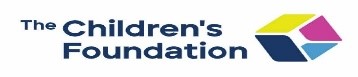 www.childrens-foundation.orgChimney Hill ElementaryBefore and After School Daycareages 5 (K) to 12 years oldMonday to Friday - includes professional days.Hours of operation 7:00 am to 6:00 pmIf interested in more information or to register, please contact:outofschoolcare@childrens-foundation.orgOr call: 604-816-2253Christmas, and spring break 8:00 am to 5:00 pm(extra daily charge for school breaks)(Please do not contact the school for any daycare information)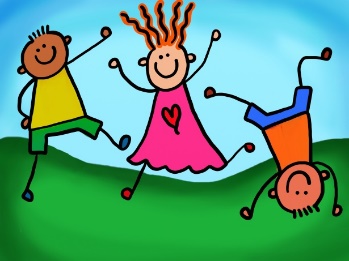 